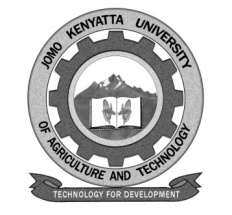                                                   W1-2-60-1-6JOMO KENYATTA UNIVERSITY OF AGRICULTURE AND TECHNOLOGYUNIVERSITY EXAMINATIONS 2014/2015……………………………………………. EXAMINATION FOR THE DEGREE  FOR BACHELOR OF SCIENCE IN ……………………………………………SCH 2355: INSTRUMENTATION FOR ANALYTICAL CHEMISTSDATE:  AUGUST, 2015                                                         TIME: 2 HOURSINSTRUCTIONS:	ANSWER QUESTION ONE (COMPULSORY) AND ANY OTHER TWO QUESTIONS QUESTION ONE (30 MARKS)i)	Give THREE (3) basic components of Analytical 	instruments.ii)	What is the function of analytical instruments.iii)	Give FIVE (5) motivating factors for carrying out	measurements.								[7 marks]i)	Define a standard of measurementii)	What is calibration?iii)	Give TWO requirements for a measurement to be useful.											[4 marks]i)	Explain the term ‘Doping’ as used in semi-conductor materials.ii)	Give FOUR (4) characteristics of semi-conductor diodes.iii)	TWO diodes, one of a germanium type and the other a silicon 	types have equal rating.  If the silicon diode needs 0.60 volts 	to conduct 10 MA, what voltage must be applied to a germanium 	diode to get the same current flow.											[5 marks]i)	Explain the following terms: Signal-to-noise rationSensitivityDetection limit      ii)	Give TWO (2) reasons why the amount of noise in an 	instrument is important.											[6 marks]i)	Briefly describe a bipolar base current of a bipolar transistor.ii)	GIVE THREE (3) components of the base current of 	a bipolar transistor.iii)	Define the short circuit current gain of a transistor.											[5 marks]i)	List TWO (2) reasons why linear integrated circuits need 	additional 	components.ii)	Give FOUR (4) advantages of using integrated circuits.		[3 marks]QUESTION TWO (20 MARKS)i)	Define the a.c. resistance of a diodeii)	Distinguish a signal diode from a power diode											[5 marks]i)	Plot a sketch of current flow versus bias voltage applied 	to u-p semi conductor diode.ii)	Explain briefly why a p-n junction has self-capacitance.iii)	A silicon diode has a permittivity of 1.05 x 10-10 F/M2 is 	reverse biased such that the depletion region has a width	of 4.5 x 10-6 M.  If the cross-section of the diode is a square 	measuring 1.2mm on a side, what is the value of transition 	capacitance.											[9 marks]i)	Give FOUR (4) desirable characteristics of an operational 	amplifier.ii)	Give the differences in amplification obtained when 	an operational amplifier is operated with and without 	negative feedback loop.											[6 marks]QUESTION THREE (20 MARKS)Give the sources and methods of minimizing/elimination of each of the following types of instrument noise.i)	   Thermal noiseii)	    Environmental noise										       [11 marks]i)	List TWO (2) popular software signal enhancement techniqueii)	Show how each of the following hardware components are	used to discriminate signal from noise:Integrator circuitLock-in or phase sensitive amplifier.[9 marks]QUESTION FOUR (20 MARKS)i)	A bipolar transistor is connected in the common base configuration.  	Give TWO (2) reasons why the collector current is less than the 	emitter current.     ii)	A n-p-n transistor connected in the configuration has an 	emitter current of 3.2 mA and  a base current of 90A.			-	 calculate the collector current		-  use appropriate illustrations to show how 		   n-p-n transistor connected in the common 	            emitter configuration											[6 marks]i)	Give FOUR (4) advantages of using integrated circuits.ii)	What is the load regulation of a rectifier circuit?												[4 marks]Briefly explain how full wave rectification of a.c. to d.c. voltage may be achieved using two and four diodes.				[7 marks]How is a pH meter maintained to be in good working condition?	[3 marks]